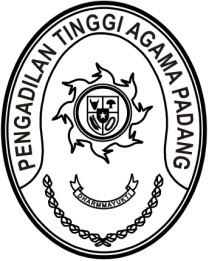 Nomor     	:  W3-A/0000/PP.00/10/2021	Padang, 4 Oktober 2021Lampiran	:  1 (satu) daftarPerihal	:  Pemanggilan Peserta Bimbingan Teknis Sita dan Eksekusi		Yth.		Ketua Pengadilan Agama		Se-Sumatera BaratAssalamu’alaikum, Wr. Wb.Dengan ini kami sampaikan bahwa Pengadilan Tinggi Agama Padang akan menyelenggarakan kegiatan Bimbingan Teknis Kompetensi Tenaga Teknis Peradilan Agama Bidang Sita dan Eksekusi di wilayah Pengadilan Tinggi Agama Padang pada tanggal 13 s.d. 15 Oktober 2021, Sehubungan dengan dengan hal tersebut, kami mengharapkan bantuannya untuk menugaskan nama-nama terlampir untuk hadir dan mengikuti kegiatan dimaksud dengan ketentuan sebagai berikut:Melakukan Registrasi Online melalui link https://s.id/BimtekSitaEksekusi2021;Waktu dan Tempat	Waktu	:	Bimtek	:	Rabu s.d Jumat, 13 s.d. 15 Oktober 2021			Check In	:	Hari	: Rabu, 13 Oktober 2021					Pukul	: 12.00 WIB s.d 14.00 WIB			Pembukaan	:	Hari	: Rabu, 13 Oktober 2021					Pukul	: 16.00 WIB s.d selesai			Check Out	:	Hari	: Jumat, 15 Oktober 2021					Pukul	: 12.00 WIBTempat	:	Hotel Santika BukittinggiJalan Tuanku Nan Renceh No. 33, Kayu Kubu, Kec. Guguk Panjang, Kota Bukittinggi, Sumatera Barat	Pakaian/DresscodePada hari Rabu : Siang hari memakai pakaian dinas harianMalam hari memakai pakaian BatikPada hari Kamis dan Jumat : Siang dan Malam hari memakai pakaian BatikBiaya perjalanan berupa biaya konsumsi, uang harian, biaya penginapan dan transportasi ditanggung oleh DIPA Pengadilan Tinggi Agama Padang Tahun Anggaran 2021. Bagi satuan kerja yang membawa sopir biaya perjalanan yang  bersangkutan ditanggung oleh DIPA masing-masing satuan kerja.Demikian disampaikan dan terima kasihWassalamKetua,Zein AhsanTembusan :Ketua Kamar Peradilan Agama Mahkamah Agung RI.Direktur Jenderal Badan Peradilan Agama Mahkamah Agung RI.DAFTAR PESERTA BIMBINGAN TEKNIS SITA DAN EKSEKUSI PADA WILAYAH PENGADILAN TINGGI AGAMA PADANGTANGGAL 13 S.D. 15 OKTOBER 2021Ketua,Zein AhsanNoSatuan KerjaNamaJabatanJ/KKet.1.PA Padang1Dra. SyuryatiPaniteraP2Sispet Dikkie, S.H.I. (JSP)JSPL2.PA Pariaman1Riswan, S.H.PaniteraL2Sepin RidianJSPL3.PA Batusangkar1Drs. H. Armen, S.H.PaniteraL2Yusra Asril, S.Kom.JSL4.PA Bukittinggi1Muhammad Rafki, S.H.PaniteraL2Niki Auliya YuliandraJSP5.PA Payakumbuh1Emmy Zulfa, S.Ag.PaniteraP2GusnitaJSP6.PA Sawahlunto1Fahmi S., S.H.PaniteraL2Suhendra, S.H.Panmud PermohonanL7.PA Solok1Yosmedi, S.H.PaniteraL2Irwan Ependi, A.Md.JSL8.PA Padang Panjang1Drs. MawardiPaniteraL2SalmanJSL9.PA Muara Labuh1Drs. NurfadhilPaniteraL2Muhammad Fadhly Agusmen, S.H.Panmud PermohonanL10.PA Sijunjung1Kasmidar, S.Ag.PaniteraP2Idawati, JsJSP11.PA Koto Baru1Dra. Nila Novita, S.H.PaniteraP2Izzuddin, S.H.I.JSL12.PA Painan1Jacki Efrizon, S.H.PaniteraL2Elpi SupardiJSPL13.PA Lubuk Sikaping1Bustami, S.H., M.A.PaniteraL2Nazifah, S.H.Panmud PermohonanP14.PA Talu1Drs. H. EfizonPaniteraL2SupardiJSL15.PA Maninjau1Afkar, S.H.PaniteraL2Syafriyaldi, S.Ag.JSL16.PA Tanjung Pati1Minda Hayati, S.H.PaniteraP2Handry Lesmana, S.H.JSL17.PA Lubuk Basung1H. Rahmad Mulyadi, A.Md., S.H.PaniteraL2NirmawatiJSPP18.PA Pulau Punjung1Devi Nofianto, S.H.PaniteraL2Aris Putra, S.H.I.Panmud PermohonanL